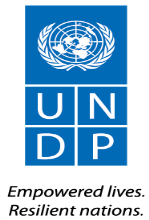 REVISED ZIMBABWE EVALUATION PLAN (2012-2015)UNDAF/CPD/CPAP OutcomeUNDAF/CPD/CPAP OutcomeUNDAF/CPD/CPAP OutcomeStrategic Plan (2014 -2017) Results AreaEvaluation TitlePartners (joint evaluation)Partners (joint evaluation)Evaluation commissioned by (if not UNDP)Evaluation commissioned by (if not UNDP)Type of evaluationPlanned Evaluation Completion DateEstimated Cost(US$)Provisional Source of FundingOUTCOME EVALUATIONSOUTCOME EVALUATIONSOUTCOME EVALUATIONSOUTCOME EVALUATIONSOUTCOME EVALUATIONSOUTCOME EVALUATIONSOUTCOME EVALUATIONSOUTCOME EVALUATIONSOUTCOME EVALUATIONSOUTCOME EVALUATIONSOUTCOME EVALUATIONSOUTCOME EVALUATIONSOUTCOME EVALUATIONS1ALL Outcomes – Citizen’s participation and Good GovernanceALL Outcomes – Citizen’s participation and Good GovernanceALL Outcomes – Citizen’s participation and Good GovernanceOutcome 2: Citizen Expectations for voice, development, the rule of law and accountability are met by stronger systems of democratic governanceEvaluation of CP outcomes under Good Governance and Sustainable DevelopmentOutcomeQ3, 201430,000Project budget2ALL Outcomes –  Economic Management and Sustainable developmentALL Outcomes –  Economic Management and Sustainable developmentALL Outcomes –  Economic Management and Sustainable developmentOutcome 1: Growth is inclusive and sustainable, incorporating productive capacities that create employment and livelihoods for the poor and excludedEvaluation of CP outcomes under  Pro-poor sustainable growth and economic developmentOutcomeQ3, 201430,000Project budget3Women’s Empowerment, Gender Equality and EquityWomen’s Empowerment, Gender Equality and EquityWomen’s Empowerment, Gender Equality and EquityOutcome 4: Faster progress is achieved in reducing gender inequality and promoting women’s empowermentLaws and Policies Established, Reviewed and Implemented to Ensure Gender Equality and Empowerment of Women and GirlsOutcomeQ2 201430,000Project budget4Comprehensive climate change and energy policy frameworks developed and implemented Comprehensive climate change and energy policy frameworks developed and implemented Comprehensive climate change and energy policy frameworks developed and implemented Outcome 1: Growth is inclusive and sustainable, incorporating productive capacities that create employment and livelihoods for the poor and excludedoutcome evaluations of the Energy and EnvironmentOutcomeQ3, 201430,000Project budgetPROJECT EVALUATIONSPROJECT EVALUATIONSPROJECT EVALUATIONSPROJECT EVALUATIONSPROJECT EVALUATIONSPROJECT EVALUATIONSPROJECT EVALUATIONSPROJECT EVALUATIONSPROJECT EVALUATIONSPROJECT EVALUATIONSPROJECT EVALUATIONSPROJECT EVALUATIONSPROJECT EVALUATIONS1Public Sector accountability and Audit Systems StrengthenOutcome 2: Citizen Expectations for voice, development, the rule of law and accountability are met by stronger systems of democratic governanceOutcome 2: Citizen Expectations for voice, development, the rule of law and accountability are met by stronger systems of democratic governanceOutcome 2: Citizen Expectations for voice, development, the rule of law and accountability are met by stronger systems of democratic governanceSupport to ParliamentSupport to ParliamentEC/ParliamentEC/ParliamentProjectQ2, 201215,000EC/UNDP2Effective national early warning and communications systems developed and implementedOutcome 5: Countries are able to reduce the likelihood of conflict, and lower the risk of natural disasters, including from climate change Outcome 5: Countries are able to reduce the likelihood of conflict, and lower the risk of natural disasters, including from climate change Outcome 5: Countries are able to reduce the likelihood of conflict, and lower the risk of natural disasters, including from climate change Terminal Evaluation of Zimbabwe adaptation project: Coping with Drought and Climate ChangeTerminal Evaluation of Zimbabwe adaptation project: Coping with Drought and Climate ChangeGEFGEFGEFProjectQ3, 201215,000GEF3Equal Access to Justice for allOutcome 2: Citizen Expectations for voice, development, the rule of law and accountability are met by stronger systems of democratic governanceOutcome 2: Citizen Expectations for voice, development, the rule of law and accountability are met by stronger systems of democratic governanceOutcome 2: Citizen Expectations for voice, development, the rule of law and accountability are met by stronger systems of democratic governancePreparatory Assistance Support to Capacity Development of the Judiciary in ZimbabwePreparatory Assistance Support to Capacity Development of the Judiciary in ZimbabweDANIDADANIDAProjectQ4,201215,000DANIDA/UNDP4Peoples Participation in decision making and democratic processes strengthened.Outcome 2: Citizen Expectations for voice, development, the rule of law and accountability are met by stronger systems of democratic governanceOutcome 2: Citizen Expectations for voice, development, the rule of law and accountability are met by stronger systems of democratic governanceOutcome 2: Citizen Expectations for voice, development, the rule of law and accountability are met by stronger systems of democratic governanceEvaluation of Support to Participatory Constitution Making Process (SPCMZ)Evaluation of Support to Participatory Constitution Making Process (SPCMZ)ECECECProjectQ2, 201315,000EC/UNDP5Peoples Participation in decision-making and Democratic processes strengthened                                   Outcome 2: Citizen Expectations for voice, development, the rule of law and accountability are met by stronger systems of democratic governanceOutcome 2: Citizen Expectations for voice, development, the rule of law and accountability are met by stronger systems of democratic governanceOutcome 2: Citizen Expectations for voice, development, the rule of law and accountability are met by stronger systems of democratic governanceEvaluation of Support to Capacity Strengthening of Zimbabwe Electoral CommissionEvaluation of Support to Capacity Strengthening of Zimbabwe Electoral CommissionECECECProjectQ1, 201315,000EC/UNDP6National Institutions for the Promotion and Protection of human rights, including women’s rights capacitatedOutcome 2: Citizen Expectations for voice, development, the rule of law and accountability are met by stronger systems of democratic governanceOutcome 2: Citizen Expectations for voice, development, the rule of law and accountability are met by stronger systems of democratic governanceOutcome 2: Citizen Expectations for voice, development, the rule of law and accountability are met by stronger systems of democratic governanceEvaluation of Support to Strengthening the Zimbabwe Human Rights CommissionEvaluation of Support to Strengthening the Zimbabwe Human Rights CommissionECECECProjectQ2, 201415,000EC/UNDP7National capacity for the prevention, management and resolution of conflict strengthenedCommunity livelihoods restored and revitalised focusing on equal opportunities for men and womenEffective national early warning and communications systems developed and implementedOutcome 2: Citizen Expectations for voice, development, the rule of law and accountability are met by stronger systems of democratic governanceOutcome 2: Citizen Expectations for voice, development, the rule of law and accountability are met by stronger systems of democratic governanceOutcome 2: Citizen Expectations for voice, development, the rule of law and accountability are met by stronger systems of democratic governanceSupport for stable Transition and recovery in Zimbabwe through peace building and increased access to sustainable livelihoodSupport for stable Transition and recovery in Zimbabwe through peace building and increased access to sustainable livelihoodOPC/ ORGAN national healing reconciliation and integrationOPC/ ORGAN national healing reconciliation and integrationProjectQ3, 201315,000Project budget9National Gender Machinery StrengthenedOutcome 4: Faster progress is achieved in reducing gender inequality and promoting women’s empowermentOutcome 4: Faster progress is achieved in reducing gender inequality and promoting women’s empowermentOutcome 4: Faster progress is achieved in reducing gender inequality and promoting women’s empowermentLaws and Policies Established, Reviewed and Implemented to Ensure Gender Equality and Empowerment of Women and GirlsLaws and Policies Established, Reviewed and Implemented to Ensure Gender Equality and Empowerment of Women and GirlsGoZGoZProjectQ2, 201415,000Project budget10Sound Management and Use of the Environment, Natural Resources and Land to promote Sustainable developmentOutcome 5: Countries are able to reduce the likelihood of conflict, and lower the risk of natural disasters, including from climate change Outcome 5: Countries are able to reduce the likelihood of conflict, and lower the risk of natural disasters, including from climate change Outcome 5: Countries are able to reduce the likelihood of conflict, and lower the risk of natural disasters, including from climate change Strengthening National Capacity for  Climate ChangeStrengthening National Capacity for  Climate ChangeProjectQ4, 201315,000Project budget11Equal access to justice for allOutcome 2: Citizen Expectations for voice, development, the rule of law and accountability are met by stronger systems of democratic governanceOutcome 2: Citizen Expectations for voice, development, the rule of law and accountability are met by stronger systems of democratic governanceOutcome 2: Citizen Expectations for voice, development, the rule of law and accountability are met by stronger systems of democratic governanceCapacity Building for JusticeCapacity Building for JusticeUNHCR, ILO, UNICEF, UNWOMEN,UNHCR, ILO, UNICEF, UNWOMEN,ProjectQ1, 201415,000Project budget13National capacities for prevention, management and resolution of conflict strengthenedOutcome 2: Citizen Expectations for voice, development, the rule of law and accountability are met by stronger systems of democratic governanceOutcome 2: Citizen Expectations for voice, development, the rule of law and accountability are met by stronger systems of democratic governanceOutcome 2: Citizen Expectations for voice, development, the rule of law and accountability are met by stronger systems of democratic governanceDialogue financing facilityDialogue financing facilityProjectQ2,201415,000Project budget14National Institutions for the promotion and protection of human rights, including women’s rights, capacitatedOutcome 2: Citizen Expectations for voice, development, the rule of law and accountability are met by stronger systems of democratic governanceOutcome 2: Citizen Expectations for voice, development, the rule of law and accountability are met by stronger systems of democratic governanceOutcome 2: Citizen Expectations for voice, development, the rule of law and accountability are met by stronger systems of democratic governanceStrengthening CSO role in human rightsStrengthening CSO role in human rightsProjectQ3,201415,000Project budget15Increased Availability and access to quality HIV and Aids Prevention ServicesOutcome 1: Growth is inclusive and sustainable, incorporating productive capacities that create employment and livelihoods for the poor and excludedOutcome 1: Growth is inclusive and sustainable, incorporating productive capacities that create employment and livelihoods for the poor and excludedOutcome 1: Growth is inclusive and sustainable, incorporating productive capacities that create employment and livelihoods for the poor and excludedEnd of Grant/Program EvaluationEnd of Grant/Program EvaluationGFAMGFAMProjectQ3, 2014100,000GFAM16Public Sector accountability and Audit System strengthenedOutcome 2: Citizen Expectations for voice, development, the rule of law and accountability are met by stronger systems of democratic governanceOutcome 2: Citizen Expectations for voice, development, the rule of law and accountability are met by stronger systems of democratic governanceOutcome 2: Citizen Expectations for voice, development, the rule of law and accountability are met by stronger systems of democratic governanceCapacity building for local governmentCapacity building for local governmentProjectQ2, 201515,000Project budgetOTHER EVALUATIONOTHER EVALUATIONOTHER EVALUATIONOTHER EVALUATIONOTHER EVALUATIONOTHER EVALUATIONOTHER EVALUATIONOTHER EVALUATIONOTHER EVALUATIONOTHER EVALUATIONOTHER EVALUATIONOTHER EVALUATIONOTHER EVALUATION17AllAllAllAllFinal UNDAF  EvaluationFinal UNDAF  EvaluationUNCTUNCTOtherQ3, 201440,000RCO